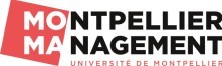 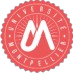 Formulaire de procuration pour inscription administrative 2024-2025Je soussigné(e)......................................................................, né(e) le …./…./…… à	,donne pouvoir à …………………………………………………………………., né(e) le …./….. /	à……………………………. afin de réaliser mon inscription administrative à la formation ………………………………délivrée par l’Institut Montpellier Management et de récupérer mon certificat de scolarité ainsi que ma carte multi-services étudiante à ma place.Je m’engage à lui fournir toutes les pièces justificatives nécessaires à mon inscription.Pour faire valoir ce que de droit. Signature :Pièces à fournir pour la procuration :Copie de la pièce d’identité de la personne à inscrireCopie de la pièce d’identité de la personne réalisant l’inscription.Formulaire de procuration dûment complété.